                                PRACOVNÝ LIST        RGM     Mgr. Silvia Sojková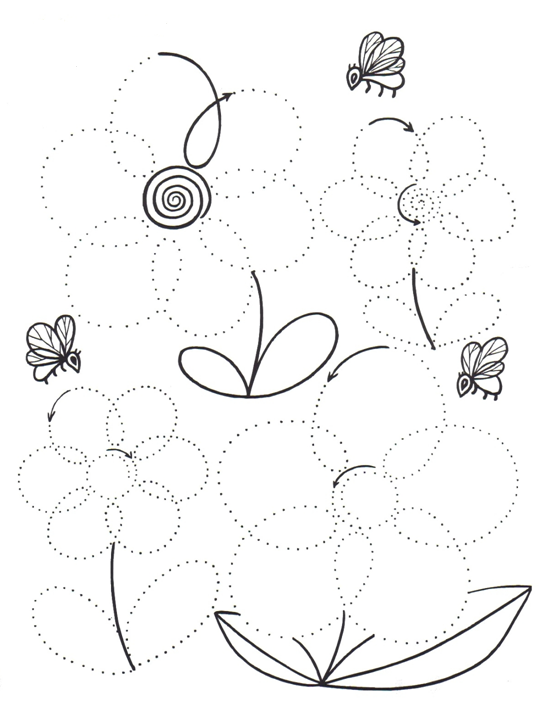 Lupene kvetov obtiahni jedným ťahom.Každý kvietok vyfarbi inou farbou.Dokresli ešte 3 kvety.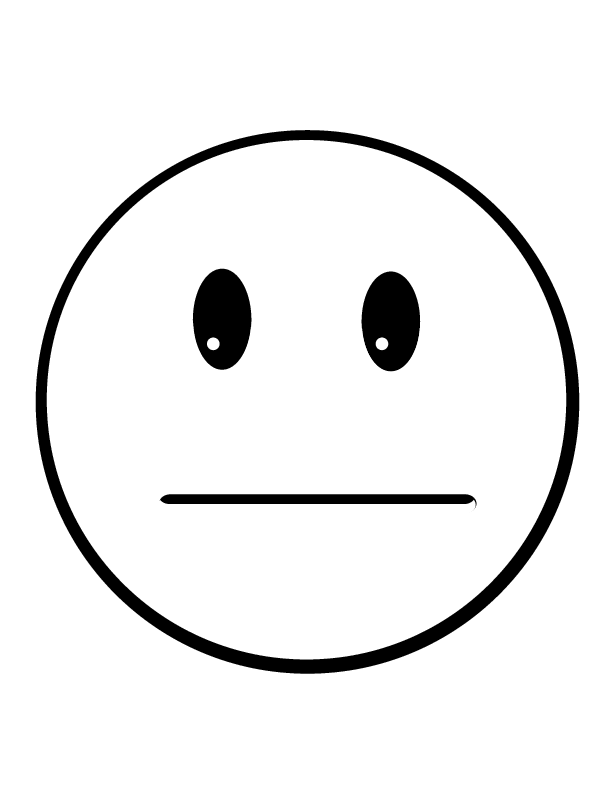 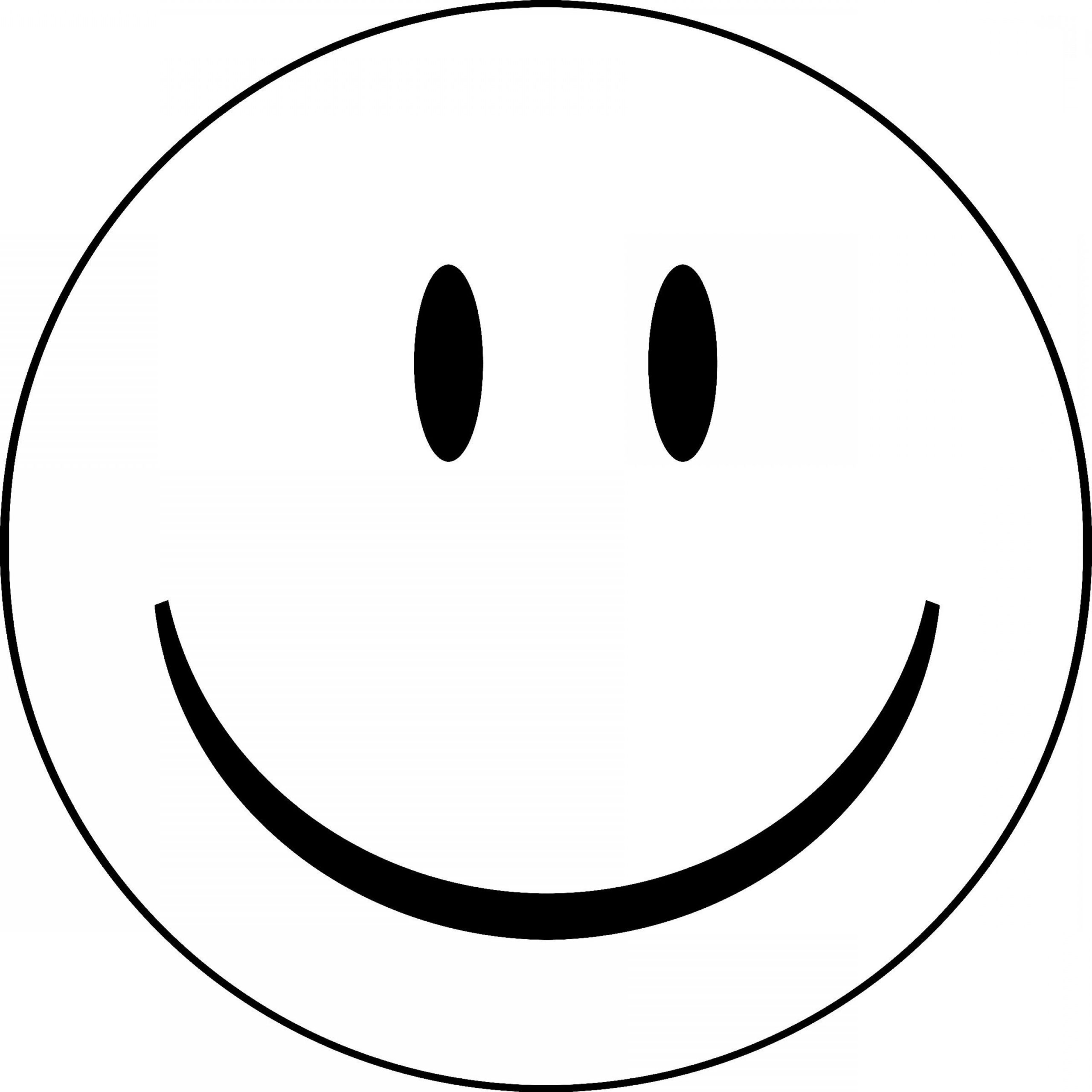 Darilo sa mi : 